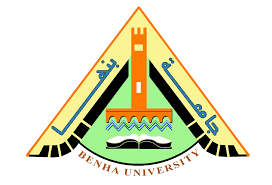 جامعه بنهاكليه التربية النوعيةقسم العلوم التربوية والنفسيةالمعايير الأخلاقية وعلاقتها ببعض أساليب المعاملة الوالدية لدي عينة من ذوي الإعاقة السمعيةضمن متطلبات الحصول على درجة الماجستير في التربية النوعيةتخصص (أصول التربية (إعدادآية السيد محمد عبد العالمعيدة بقسم العلوم التربوية والنفسيةتخصص(أصول التربية)كلية التربية النوعية - جامعة بنهاإشراف1443هـ - 2022مأولاً : المقدمة ومشكلة البحث:الأسرة هي وكالة اجتماعية يوكل لها مهمة تربية الطفل وتعليمه وإعداده للحياة نفسياً وإجتماعياً وجسمياً وأخلاقياً لتجعل منه إنساناً راشداً سوياً، وتضمن له مستقبلاً وإعداداً هنياً كما أنها تعتبر الممثلة الأولي لثقافة المجتمع وتراثه وعاداته وتقاليده وقيمه ومعتقداته ومعاييره كما أنها المدرسة الاجتماعية الأولي حيث تصيغ سلوكه بصيغة إجتماعية تشرف علي النمو الاجتماعي له وتكوين شخصيته وتوجيه سلوكه، ولذا فالتنشئة الأسرية هي مجموع العمليات التي يقوم بها الوالدان من أجل إكساب أبنائهم أساليب سلوكية وقيم واتجاهات ومعايير أخلاقية يرضي عنها المجتمع. (عبد الرحمن المحلاوي، 2006: 72)حيث أن المعايير الأخلاقية هي عماد المجتمعات فلا يمكن الإستغناء عنها فهي تزود أفراد المجتمع بمعني الحياة، وبالهدف الذي يجمعهم من  أجل البقاء حيث أنها تعمل علي ضبط أقوال وأفعال الفرد، لأن الفرد يتصرف وفق مجموعة من المبادئ والقيم فيسعي لتحقيق الخير ما استطاع كمــا يلتزم بتجنب سلوك الشر (عاهد مرتجي، 2004: 58)ويرجع ذلك الي الأسرة حيث أنهــا هـي المنظمـة الأولـي التي تشكل البنيـة الشخصيـة الأساسيـة لأبنائهـا (سعيدة سلامي، 2012: 13) لأن الأبناء هم عزة الحياة الأسرية، فأنه اذا أصيب أي من الأبناء بأي مرض فسيؤثر ذلك علي حياة الأسرة والوالدين تأثيراً سلبياً وهذا يمثل عبئاً وضغطاً علي الوالدين، فما بالنا اذا رزقت الأسرة بطفل معاق سمعياً، والمعاق سمعياً أو الأصم هو الشخص الذي يتعذر عليه أن يستجيب استجابة تدل علي فهم  الكلام المسموع لأن حاسة السمع لديه معطلة (رشاد موسي، 2009: 104) والأطفال المعوقين سمعياً وجدوا في مختلف الأزمنة والعصور، ولكن نظرة الأفراد والمجتمعات اختلفت نحوهم، فالمتتبع لتاريخ تقديم الخدمات لهذه الفئة من الأفراد يجد أن أفضل الفترات التي ازدهرت فيها الخدمات المقدمة لهم هي خدمات القرن العشرين خاصة النصف الأخير منه (السيد أبو النجا، 2006: 115) فالأسرة التي رزقها الله بطفل معاق سمعياً قد يسودها كثيراً من الاضطرابات والضغوط الوالدية الناشئة عن وجود ذلك الطفل المعاق سمعياً وهذه الاضطرابات والضغوط الوالدية ناتجة عن أن الطفل يحتاج لنوع معين من التفاعل من قبل الأسرة وخاصة طرق التواصل معه ولكن معظم الآباء ليسوا علي دراية بهذا، وهذا يجعلهم يتعاملون مع أطفالهم ذوي الإعاقة السمعية معاملة خاطئة (سعيدة سلامي، 2012: 13) وأساليب التربية التي يتبعها الوالدين تؤثر علي نمو الطفل النفسي والأخلاقي (خالد نيسان، 2009: 91) وإذا كان المعاق سمعياً يعيش في عالم خاص به تجدد إعاقته وتلعب دوراً كبيراً في حياته وخبراته وتفاعلاته مع الآخرين فإنه يحتاج الي نوع خاص من العون والرعاية وفي نفس الوقت يحتاج إلي أن يتعلم كيف يكون مستقلاً مثل الأسوياء ولا شك أنه يعاني كثيراً من المشكلات السلوكية والانفعالية يتجه للصعوبات التي يواجهها في الحياة كانعكاس لهذه الإعاقة، ولا شك أن المعاملة الوالدية للأبناء الصم التي يسودها أساليب التشجيع والعمل علي تحقيق التقبل والرضا تجعله يكون مفهوماً إيجابياً من نفسه من خلال ما يدركه عن ذاته ومن خلال نظرة الأخرين له مثل الوالدين مما يجعله يتحرك تحرك إيجابي لتحسين أوضاعه والاعتماد علي نفسه والتغلب علي مشكلاته. (على أل محرز، 2009: 4)ولذلك من أهم الأسباب التي دفعتنا لاختيار هذا الموضوع الخاص بتشكيل المعايير والأخلاقية في ضوء بعض أساليب المعاملة الوالدية لدي الأطفال ذوي الإعاقة السمعية هو انطلاقنا من واقع عائلي معايش وحجم معاناة الوالدين عند اكتشاف إعاقة ابنها، وأيضاً حجم التخوف من مستقبل مجهول لهذا الطفل، وملاحظتنا للمعاملة الخاصة التي كان يحظى بها الطفل والتي تراوحت بين الحماية الزائدة أحياناً، وبين القسوة والنشاط تارة أخري والتفرقة والإهمال والتذبذب في المعاملة تارة أخري وقد يؤثر كل هذا علي الطفل وتشكيل معاييره الأخلاقية وقد أكدت دراسة (مهيد محمد، 2006) علي وجود ارتباط بين توافـق التلاميذ المعاقين سمعياً مـع زملائهم ومـع معلميهم بالمدرسـة طرديـاً مع القبول الوالدي للآبـاء والأمهـات وعكسيا مـع الرفض الوالـدي للآبـاء والأمهــات وأيضا دراسـة (منال سيد، 2014) أكدت علي أن هناك علاقة ارتباطية بين أبعاد الرفض الوالدي في صورتي الأب والأم والمتمثلة في الإهمال واللامبالاة والرفض والغير محدد كما يدركها الأطفال المعاقين سمعياً وظهور المشكلات السلوكية لديهم وتتبلور مشكلة الدراسة في الإجابة علي التساؤل الرئيسي الأتي:  هل هناك علاقة ارتباطية بين المعايير والأخلاقية وبين بعض أساليب المعاملة الوالدية لدي عينة من ذوي الإعاقة السمعية؟وينبثق من هذا التساؤل التساؤلات الآتية:1- هل هناك علاقة ارتباطية بين أساليب المعاملة الوالدية وتشكيل المعايير الأخلاقية لدي الأطفال ذوي الإعاقة السمعية؟ 2- هل توجد فروق ذات دلالة إحصائية بين المعايير الأخلاقية وأساليب المعاملة الوالدية تبعاً للنوع ؟3- هل توجد فروق ذات دلالة إحصائية بين أبعاد المعايير الأخلاقية وأساليب المعاملة الوالدية تبعاً لمهنة الأب ؟4- هل توجد فروق ذات دلالة إحصائية بين أبعاد المعايير الأخلاقية وأساليب المعاملة الوالدية تبعاً لعمل الأم ؟5- هل توجد فروق ذات دلالة إحصائية بين أبعاد المعايير الأخلاقية وأساليب المعاملة الوالدية تبعاً لمستوي تعليم الأب ؟6- هل توجد فروق ذات دلالة إحصائية بين أبعاد المعايير الاجتماعية والأخلاقية وأساليب المعاملة الوالدية تبعاً لمستوي لتعليم الأم ؟ثانياً: أهداف البحث: ويهدف البحث الحالي إلي ما يلي:تحديد العلاقة بين أساليب المعاملة الوالدية وتشكيل المعايير الأخلاقية للأطفال ذوي الإعاقة السمعية. الكشف عن الفروق بين أبعاد المعايير الأخلاقية وأساليب المعاملة الوالدية وبين متغير الدراسة (النوع).  التعرف عن الفروق بين أبعاد المعايير الأخلاقية وأساليب المعاملة الوالدية وبين متغير الدراسة (لمهنة الأب).الكشف عن الفروق بين أبعاد المعايير الأخلاقية وأساليب المعاملة الوالدية وبين متغير الدراسة (لعمل الأم).التعرف عن الفروق بين أبعاد المعايير الأخلاقية وأساليب المعاملة الوالدية وبين متغير الدراسة ( مستوي تعليم الأب).		الكشف عن الفروق بين أبعاد المعايير الأخلاقية وأساليب المعاملة الوالدية وبين متغير الدراسة (مستوي تعليم الأم).ثالثاً: أهمية البحث: ترجع أهمية البحث الحالي إلى ما يلي:الأهمية النظرية:تناولت الدراسة الحالية مرحلة هامة من حياة الإنسان وهي مرحلة الطفولة المتوسطة (مرحلة الإعدادية) لعينة من الأطفال ذوي الإعاقة السمعية وتعتبر مرحلة هامة لغرس القيم الأخلاقية الصحيحة.تأتي هذه الدراسة استجابة لما يطالب به علماء النفس التربويون من ضرورة الاهتمام بتنمية أساليب المعاملة الوالدية الصحيحة لتشكيل المعايير الأخلاقية المرغوبة للأطفال ذوي الإعاقة السمعية.تسهم الدراسة في توسيع المعرفة حول الأساليب التي يتبعها الآباء والأمهات في تربية أبنائهم وتنشئتهم، وأثرها في نموهم وتوافقهم داخل الأسرة وخارجها.الأهمية التطبيقية:والتي تتضح في أعداد الباحثة لبعض أدوات الدراسة التطبيقية العامة والتي تتمثل في:إعداد استبيان لقياس الأساليب الوالدية المتبعة من الآباء والأمهات في تربيه أطفالهم.إعداد استبيان لمعرفة مدي تطور المعايير الأخلاقية المرغوبة للأطفال المعاقين سمعيا.رابعاً: فروض الدراسة:توجد علاقة إرتباطية ذات دلالة إحصائية بين أساليب المعاملة الوالدية وبين تشكيل المعايير الأخلاقية لدي الأطفال ذوي الإعاقة السمعية.توجد فروق ذات دلالة إحصائية بين المعايير الأخلاقية وأساليب المعاملة الوالدية تبعاً  للنوع .توجد فروق ذات دلالة إحصائية بين المعايير الأخلاقية وأساليب المعاملة الوالدية تبعاً لمهنة الأب.توجد فروق ذات دلالة إحصائية بين المعايير الأخلاقية وأساليب المعاملة الوالدية تبعاً لعمل الأم.توجد فروق ذات دلالة إحصائية بين المعايير الأخلاقية وأساليب المعاملة الوالدية تبعاً لمستوي تعليم الأب.توجد فروق ذات دلالة إحصائية بين المعايير الأخلاقية وأساليب المعاملة الوالدية تبعاً لمستوي تعليم الأم.خامساً: مصطلحات الدراسة:المعايير الأخلاقية: Ethical standardsهي المعايير التي تحكم سلوك الأفراد والجماعات وتساعدهم في تحديد الشيء الصحيح والخاطـئ ومــن ثم تحديد الكيفيـة التي يتم أنجاز الأشياء الصحيحة. (محمد المعاضيدي، 2005: 3)هي قواعد الفعل الأخلاقي المقبول وغير المقبول في المجتمع والذي يمثل عنصرا هاما في كيان شخصية الفرد وأحد المحددات الهامة لضبط السلوك الاجتماعي وتوجيهه بعيداً عن المكاسب السريعة. (إيمان العفاوي، 2011: 398)وتعرفها الباحثة إجرائياً بأنها عبارة عن معايير وضعت للحكم على سلوك الأفراد وتوجيههم إلي الصواب والبعد عن الخطأ ومصدرها القران الكريم والسنة النبوية وتتمثل في الأمانة والصدق والعدالة والحياء والاستقامة واحترام الآخرين والمثابرة والمساءلة وغيرهم.أساليب المعاملة الوالدية Methods of parental treatment :يقصد بأساليب المعاملة الوالدية بأنها الأسلوب الذي يتبعه الآباء لاكتساب الأبناء أنواع السلوك المختلفة والقيم والعادات والتقاليد وتختلف باختلاف الثقافة والطبقة الاجتماعية. (طلعت أبو عوف، 2008: 127)يقصد بأساليب المعاملة الوالدية الطريقة أو الطرق التي يتبعها الوالدان في معاملة الطفل أثناء تفاعلهم معــه في المواقف الحياتية المختلفة وكما يدركها الطفل. (هدي محمد ومحمد حماد، 2013: 127)-  وتعرفها الباحثة إجرائياً بأنها الأساليب التي يتبعها الوالدين في تنشئة وتربية أبنائهم وتنقسم الي أساليب سوية مثل (التقبل والمساواة والرعاية والتسامح) وأساليب غير سوية مثل (الرفض والتفرقة والإهمال والقسوة) التي يمارسها الوالدين بهدف تربيتهم وتنشئتهم في مواقف الحياة المختلفة.الإعاقة السمعية Hearing disability:     هي تلك الحالة التي يعاني منها الفرد نتيجة عوامل وراثية أو خلقية أو بيئية مكتسبة من قصور سمعيه يترتب عليه آثار اجتماعية أو نفسية أو الاثنين معاً أو تحول بيئته بدرجة كافية من المهارات وقد يكون القصور السمعي جزئيا أو كليا أو متزايد أو متناقضا أو مرحليا. (محمد علي، 2009: 35). هي فقدان القدرة على السمع كلياً أو جزئياً، سواء كان هذا الفقد ولادياً أو مكتسباً الأمر الذي يستحيل معه على الفرد التفاعل والتواصل السمعي أو اللفظي مع أقرانه وبيئته مما يتطلب احتياجات خاصة لرعايته ومساعدته في القدرة على التفاعل الوظيفي مع بيئته بأساليب تناسب ظروفه. (خالد القاضي، 2012: 5) .وتعرفها الباحثة إجرائياً بأنها فقدان لحاسة السمع قد يكون فقدان كلي أو جزئي ناتج عن عوامل وراثية أو خلقية أو بيئية مكتسبة تؤدي إلي عدم قدرة الفرد على التفاعل والتواصل مع أقرانه وبيئته مما يؤدي إلي تكوين لديه أثار اجتماعية ونفسية لذلك يتطلب رعايته ومساعدته بطريقة خاصة.	سادساً: منهج البحث: يتبع البحث الحالي المنهج الوصفي الإرتباطي حيث أكد (عبد الفتاح دويدار، 2006) علي أن مقتضيات البحث تتطلب اختيار منهج علمي يسمح بالوصول الي نتائج دقيقة وفي أطار هذا البحث تم استخدام المنهج الوصفي الارتباطي، حيث يهدف هذا المنهج إلي تقدير خصائص موقف معين ، وتري الباحثة أن استخدام المنهج الوصفي الارتباطي ملائم ومناسب لطبيعة هذه الدراسة الحالية حيث أن هذا المنهج  يرتكز علي استخدام الطرق الارتباطية التي تهدف الي اكتشاف حجم ونوع العلاقات بين البيانات فهو الأنسب للدراسة من حيث إتباعه في اكتشاف العلاقة الارتباطية بين تشكيل المعايير الاجتماعية والأخلاقية وارتباطها بتشكيل الأطفال المعاقين سمعيا.سابعاً: حدود البحثيتحدد هذا البحث علي النحو التالي:- الحدود الموضوعية:سوف تتناول الدراسة الحالية بعض أساليب المعاملة الوالدية للأطفال ذوي الإعاقة السمعية ودورها في تشكيل المعايير الأخلاقية لديهم.- الحدود الزمنية:سوف يتم تطبيق الجزء الميداني للدراسة في العام الدراسي 2020/2021م- الحدود المكانية: سوف يتم اختيار المدارس الخاصة بذوي الإعاقة السمعية التابعة لإشراف وزارة التربية والتعليم لمحافظة القليوبية. - الحدود البشرية: يتمثل مجتمع الدراسة في أطفال المرحلة الإعدادية (ذكور- إناث) بالمدارس الخاصة بذوي الإعاقات السمعية بمحافظة القليوبية وعددهم (70) طالب وطالبة ويتراوح عمرهم (12-15) عام 2020/2021م.	ثامناً : أدوات البحثتتطلب إجراء الدراسة الميدانية قيام الباحثة بإعداد وبناء الأدوات المستخدمة في جمع البيانات وهي :1- استمارة البيانات العامة                                          ( إعداد الباحثة)2- استبيان المعايير الأخلاقية لذوي الإعاقة السمعية                 (إعداد الباحثة)                        3- استبيان أساليب المعاملة الوالدية لذوي الإعاقة السمعية            (أعداد الباحثة)               1- استمارة البيانات العامة :   تم أعداد استمارة البيانات العامة بهدف الحصول علي بعض المعلومات التي تفيد في أمكانية تحديد خصائص عينة الدراسة الديموجرافية، واشتملت علي بيانات أولية عن الطالب  ذوي الإعاقة السمعية مثل (السن- النوع – الصف الدراسي – الترتيب الميلادي –مستوي تعليم الأب والأم – مهنة الأب والأم) ويوجد نموذج من هذه الاستمارة بملحق (3)2- استبيان المعايير الأخلاقية لذوي الإعاقة السمعيةأعدت الباحثة هذا الاستبيان بهدف التعرف علي المعايير الاجتماعية والأخلاقية لذوي الإعاقة السمعية في المرحلة الإعدادية من سنه (12-15) سنة وتشمل المعايير الاجتماعية والأخلاقية المحاور الآتية (احترام الكبير – التراحم –الاستقامة – التعاون – الأمانة ) ولإعداد هذا الاستبيان تم أتباع الخطوات التالية:أ- الإطلاع علي البحوث والدراسات السابقةتم الإطلاع علي المراجع والدراسات والبحوث التي تناولت المعايير الاجتماعية والأخلاقية .ب- إعداد استبيان المعايير الاجتماعية والأخلاقية خطوات إعداد الاستبيان للتطبيق1- تحديد الغرض من الاستبيان2- إعداد الاستبيان في صورته المبدئية 3- تحديد تعليمات الاستبيان 4- عرض الاستبيان علي لجنة التحكيم ( لقياس صدق المحتوي )5- إجراء الدراسة الاستطلاعية6- قياس صدق الاتساق الداخلي للاستبيان7- حساب ثبات الاستبيان 8- الصورة النهائية للاستبيان9- مفتاح تصحيح الاستبيان10- تحديد الغرض من الاستبيانوضع هذا الاستبيان لتحقيق الأهداف التالية- التعرف علي المعايير الأخلاقية المكتسبة خلال هذه المرحلة العمرية - استخدام نتائج تطبيق الاستبيان علي عينة الدراسة للتحقق من صحة فروض الدراسة.- الاستفادة من نتائج تطبيق الاستبيان في بناء وتصميم المعايير الأخلاقية2-إعداد الاستبيان في صورته المبدئيةبناء علي البيانات والمعلومات المستخدمة من الدراسات السابقة ، واستمارة البيانات العامة ، أمكن وضع عبارات استبيان المعايير الأخلاقية الذي يتكون من(30) عبارة موزعة علي ثلاثة أبعاد هم:البعد الأول : التراحم ويتكون من (10) عباراتالبعد الثاني: الاستقامة ويتكون من (10) عباراتالبعد الثالث :الأمانة ويتكون من (10) عباراتتحدد هذه العبارات استجابة الطالب وفق استجابتان هي( نعم – لا) في ضوء الأوزان المحددة 3- تحديد تعليمات الاستبيان وضعت الباحثة تعليمات الاستبيان بحيث يختار الطالب إجابة واحدة بوضع  علامة (صح) أمام الإجابة التي تمثل سلوكه أو تصرفاته وذلك أمام كل عبارة من عبارات الاستبيان.4- صدق الاستبيانValidity content الصدق المنطقي الظاهري   لتحديد  صدق  المحتوي   وللتحقق من الصدق الظاهري للاستبيان ومدي مناسبة العبارات وصياغتها للغرض الذي وضعت من أجله :أ- تم عرض الاستبيان في صورته المبدئية علي مجموعة من الأساتذة المحكمين للتأكد من مدي مناسبة العبارات للهدف الذي وضعت من أجله ، حيث تم إرسال خطابات موجهة إلي السادة أعضاء هيئة التحكيم المتخصصين في مجال أصول التربية والصحة النفسية بكليات التربيةوالتربية النوعية بجامعات (بنها – قنا – أسيوط – طنطا – المنصورة –بني سويف) ويوجد قائمة بأسماء السادة المحكمين في ملحق ( 2 ) والخطاب الموجه إليهم ملحق ( 1 ) وقد أرفق مع الاستبيان تعريف بموضوع الدراسة والهدف منه والمصطلحات الإجرائية له ، وذلك للتعرف علي أرائهم في الاستبيان من حيث : - مدي ملائمة الاستبيان للهدف منه.- مدي صحة العبارات علميا.- مدي مناسبة كل عبارة لمفهوم المحور الذي يتضمنه.ب- تم تفريغ بيانات التحكيم للتعرف علي نسبة الموافقة علي العبارات ونسبة عدم الموافقة ، ومدي مناسبتها للبعد الذي وضعت من أجله ، مع عدم إحداث أي تغيير في العبارات التي حصلت علي نسبة موافقة معتدلة وتم تعديل الاستبيان وفقا لما أبداه السادة المحكمين من آراء ومقترحات ، وبعد إجماع (98% ) منهم علي مناسبة الاستبيان وصلاحيته للتطبيق5- إجراء الدراسة الاستطلاعيةتم تطبيق الاستبيان علي عينة استطلاعية مكونة من (30) طالب وطالبة لديهم إعاقة سمعية في المرحلة الإعدادية من (12- 15) سنة وكان الهدف من الدراسة :- التحقق من مدي مناسبة العبارات وارتباطها بمفهوم كل محور من محاور الاستبيان - التحقق من مدي مناسبة الصياغة اللغوية للعبارات ووضوح معناها في ضوء الاستجابات الخاصة بكل محور.- إجراء التحليلات الإحصائية اللازمة لتقنين الاستبيان بحساب الصدق والثبات إحصائيا . 6-صدق الاتساق الداخليصدق الاستبيانالصدق هو "مدى استطاعة الأداة أو إجراءات القياس، قياس ما هو مطلوب قياسه"، وقد قامت الباحثة بحساب الصدق على العينة الاستطلاعية بلغ عددهم (30) فرداً، حيث رصدت نتائجهم، واستخدمت الباحثة :ا- صدق الاتساق الداخليويحسب الصدق الداخلي بالجذر التربيعى لمعامل الثبات() ، وبالتالي فأن الصدق الداخلي للمقياس هو (94,92٪) وهى نسبة عالية تجعل الاستبيان صالح لقياس ما وضع لقياسه .2- صدق الاتساق الداخلي بين العبارات (بعد حذف العبارة) :يتضح من الجدول أن معاملات الارتباط بين كل من العبارات والمعيار جميعها دالة عند مستوى (0.01)، مما يعنى أن مفردات الاستبيان على درجة عالية من الصدق.7- حساب ثبات الاستبيان ثبات الاستبيان  :يقصد بالثبات أن يعطى الاستبيان نفس النتائج إذا ما أعيد تطبيقه على نفس الأفراد في نفس الظروف. والهدف من قياس ثبات الاستبيان هو معرفة مدى خلوه من الأخطاء التي قد تغير من أداء الفرد من وقت لأخر على نفس الاستبيان. وقد قامت الباحثة بحساب معامل الثبات على العينة الاستطلاعية التي بلغ عددهم (30) فرداً، حيث رصدت نتائجهم، واستخدمت الباحثةأ-  ثبات ألفا كرونباخ:وتم الحصول  (ssps) تم حساب معامل الثبات للمقياس باستخدام برنامج علي معامل ثبات(90.1%) وهذا يدل علي أن المقياس يتمتع بدرجة ثبات عالية جدا.ب- ثبات الاتساق الداخلى للمفردات (بدون حذف العبارة) :يتضح من الجدول أن معاملات الارتباط بين كل من العبارات والبعد الأول جميعها دالة، حيث توجد (36) عبارة دالة عند مستوى (0.01)، و (14) عبارات دالة عند مستوى (0.05)، مما يدل على وجود اتساق داخلى مرتفع بين كل من العبارات والأبعاد ، ومنها فإن الاستبيان على درجة عالية من الثبات . أما على مستوى الأبعاد وإجمالي الاستبيان فقد توصلت الباحثة إلى :يتضح من الجدول أن معاملات الارتباط بين المعايير الرئيسية وإجمالي الاستبيان جميعها دالة عند مستوى (0.01)، مما يدل على وجود اتساق داخلي مرتفع بين المعايير الرئيسية وإجمالي الاستبيان، ومنها فإن الاستبيان على درجة عالية من الثبات.8- الصورة النهائية للاستبيانبعد تقنين الاستبيان وإجراء التعديلات التي أقترحها السادة المحكمين في تعديل بعض الصياغات اللغوية وحذف بعض الكلمات من العبارات وإجراء معاملات الصدق والثبات أصبح الاستبيان جاهز للتطبيق علي عينة الدراسة9- مفتاح تصحيح الاستبيانتم تصحيح الاستبيان باستخدام مفتاح التصحيح وكانت العبارات بعضها اتجاهها إيجابي والبعض الأخر اتجاهه سلبي .3- استبيان أساليب المعاملة الوالديةأعدت الباحثة هذا الاستبيان بهدف التعرف علي أساليب المعاملة الوالدية لذوي الإعاقة السمعية في المرحلة الإعدادية من سنة (12- 15) سنة وتشمل أساليب المعاملة الوالدية المحاور الآتية (المساواة مقابل التفرقة- التسامح مقابل القسوة – الحزم مقابل التسلط )أ- الإطلاع علي البحوث والدراسات السابقةتم الإطلاع علي المراجع والدراسات والبحوث التي تناولت أساليب المعاملة الوالدية ب- إعداد استبيان أساليب المعاملة الوالدية.خطوات إعداد الاستبيان للتطبيق1- تحديد الغرض من الاستبيان2- إعداد الاستبيان في صورته المبدئية 3- تحديد تعليمات الاستبيان 4- عرض الاستبيان علي لجنة التحكيم ( لقياس صدق المحتوي )5- إجراء الدراسة الاستطلاعية6- قياس صدق الاتساق الداخلي للاستبيان7- حساب ثبات الاستبيان 8- الصورة النهائية للاستبيان9- مفتاح تصحيح الاستبيان1- تحديد الغرض من الاستبيانوضع هذا الاستبيان لتحقيق الأهداف التالية - التعرف علي تأثير  أساليب المعاملة الوالدية  علي هذه المرحلة العمرية - استخدام نتائج تطبيق الاستبيان علي عينة الدراسة للتحقق من صحة فروض الدراسة.- الاستفادة من نتائج تطبيق الاستبيان في تعديل  وتصحيح أساليب المعاملة الوالدية2-إعداد الاستبيان في صورته المبدئيةبناء علي البيانات والمعلومات المستخدمة من الدراسات السابقة ، واستمارة البيانات العامة ، أمكن وضع عبارات استبيان أساليب المعاملة الوالدية  الذي يتكون من (30) عبارة موزعة علي خمسة أبعاد هم:البعد الأول: المساواة مقابل التفرقة (10) عباراتالبعد الثاني : التسامح مقابل القسوة (10) عباراتالبعد الثالث : الحزم مقابل التسلط (10) عباراتتحدد هذه العبارات استجابة الطالب وفق ثلاثة استجابات هي( دائما  – أحيانا - نادرا) في ضوء الأوزان المحددة 3- تحديد تعليمات الاستبيان وضعت الباحثة تعليمات الاستبيان بحيث يختار الطالب إجابة واحدة بوضع  علامة   (صح) أمام الإجابة التي يتذكر فيها كيف يعامله والديه (الأب والأم) وان يحدد مدي انطباق كل عبارة على معاملة والديه له4- صدق الاستبيانValidity contentالصدق المنطقي الظاهري لتحديد صدق المحتويوللتحقق من الصدق الظاهري للاستبيان ومدي مناسبة العبارات وصياغتها للغرض الذي وضعت من أجله :أ-تم عرض الاستبيان في صورته المبدئية علي مجموعة من الأساتذة المحكمين للتأكد من مدي مناسبة العبارات للهدف الذي وضعت من أجله ، حيث تم إرسال خطابات موجهة إلي السادة أعضاء هيئة التحكيم المتخصصين في مجال أصول التربية والصحة النفسية بكليات التربية والتربية النوعية بجامعات (بنها – قنا – أسيوط – طنطا – المنصورة –بني سويف) ويوجد قائمة بأسماء السادة المحكمين في ملحق ( 2 ) والخطاب الموجه إليهم ملحق ( 1 ) وقد أرفق مع الاستبيان تعريف بموضوع الدراسة والهدف منه والمصطلحات الإجرائية له ، وذلك للتعرف علي أرائهم في الاستبيان من حيث : - مدي ملائمة الاستبيان للهدف منه.- مدي صحة العبارات علميا.- مدي مناسبة كل عبارة لمفهوم المحور الذي يتضمنه.ب- تم تفريغ بيانات التحكيم للتعرف علي نسبة الموافقة علي العبارات ونسبة عدم الموافقة ، ومدي مناسبتها للبعد الذي وضعت من أجله ، مع عدم إحداث أي تغيير في العبارات التي حصلت علي نسبة موافقة معتدلة وتم تعديل الاستبيان وفقا لما أبداه السادة المحكمين من آراء ومقترحات ، وبعد إجماع (98% ) منهم علي مناسبة الاستبيان وصلاحيته للتطبيق5- إجراء الدراسة الاستطلاعيةتم تطبيق الاستبيان علي عينة استطلاعية مكونة من (30) طالب وطالبة لديهم إعاقة سمعية في المرحلة الإعدادية من (12- 15) سنة وكان الهدف من الدراسة :- التحقق من مدي مناسبة العبارات وارتباطها بمفهوم كل محور من محاور الاستبيان - التحقق من مدي مناسبة الصياغة اللغوية للعبارات ووضوح معناها في ضوء الاستجابات الخاصة بكل محور.- إجراء التحليلات الإحصائية اللازمة لتقنين الاستبيان بحساب الصدق والثبات إحصائيا . 6- صدق الاتساق الداخليصدق الاستبيانالصدق هو "مدى استطاعة الأداة أو إجراءات القياس، قياس ما هو مطلوب قياسه"، وقد قامت الباحثة بحساب الصدق على العينة الاستطلاعية بلغ عددهم (30) فرداً، حيث رصدت نتائجهم، واستخدمت الباحثة ا- صدق الاتساق الداخليويحسب الصدق الداخلي بالجذر التربيعى لمعامل الثبات() ، وبالتالي فأن الصدق الداخلي للمقياس هو (88,6٪) وهى نسبة عالية تجعل الاستبيان صالح لقياس ما وضع لقياسه .2- صدق الاتساق الداخلي بين العبارات (بعد حذف العبارة) :يتضح من الجدول أن معاملات الارتباط بين كل من العبارات والمعيار جميعها دالة عند مستوى (0.01)، مما يعنى أن مفردات الاستبيان على درجة عالية من الصدق.7- حساب ثبات الاستبيان ثبات الاستبيان  :قامت الباحثة بحساب معامل الثبات على العينة الاستطلاعية التي بلغ عددهم (30) فرداً، حيث رصدت نتائجهم، واستخدمت الباحثة:أ-  ثبات ألفا كرونباخ: وتم الحصول علي) spss  (تم حساب معامل الثبات للمقياس باستخدام برنامج معامل ثبات (87.5%) وهذا يدل علي أن المقياس يتمتع بدرجة ثبات عالية جدا.ب- ثبات الاتساق الداخلي للمفردات (بدون حذف العبارة) :يتضح من الجدول أن معاملات الارتباط بين كل من العبارات والبعد الأول جميعها دالة، حيث توجد (23) عبارة دالة عند مستوى (0.01)، و (7) عبارات دالة عند مستوى (0.05)، مما يدل على وجود اتساق داخلي مرتفع بين كل من العبارات والأبعاد، ومنها فإن الاستبيان على درجة عالية من الثبات . أما على مستوى الأبعاد وإجمالي الاستبيان فقد توصلت الباحثة إلى :يتضح من الجدول أن معاملات الارتباط بين المعايير الرئيسية وإجمالي الاستبيان جميعها دالة عند مستوى (0.01)، مما يدل على وجود اتساق داخلي مرتفع بين المعايير الرئيسية وإجمالي الاستبيان، ومنها فإن الاستبيان على درجة عالية من الثبات.8- الصورة النهائية للاستبيانبعد تقنين الاستبيان وإجراء التعديلات التي أقترحها السادة المحكمين في تعديل بعض الصياغات اللغوية وحذف بعض الكلمات من العبارات وإجراء معاملات الصدق والثبات أصبح الاستبيان جاهز للتطبيق علي عينة الدراسة9- مفتاح تصحيح الاستبيانتم تصحيح الاستبيان باستخدام مفتاح التصحيح وكانت العبارات بعضها اتجاهها إيجابي والبعض الأخر اتجاهه سلبي .تاسعا: نتائج البحث ومناقشته وتفسيره:الفرض الأول: توجد علاقة إرتباطية ذات دلالة إحصائية بين المعايير الأخلاقية وبين أساليب المعاملة الوالدية لذوي الإعاقة السمعية . جدول (7) معاملات الارتباط بين المعايير الأخلاقية وأساليب المعاملة الوالدية* دالة عند مستوى 0.05** دالة عند مستوى0.01يتضح من الجدول (7) ما يلي :1/1- توجد علاقة ارتباطية موجبة دالة إحصائيا عند مستوي 0,01 بين معيار الأمانة وجميع أبعاد أساليب المعاملة الوالدية.2/1- توجد علاقة ارتباطية موجبة دالة إحصائيا عند مستوي 0.05 بين معيار التراحم وبعد المساواة مقابل التفرقة.3/1- توجد علاقة ارتباطية موجبة دالة إحصائيا عند مستوي 0.05 بين معيار التراحم وبعد التسامح مقابل القسوة .4/1- توجد علاقة ارتباطية موجبة دالة إحصائيا عند مستوي 0,01 بين معيار التراحم وبعد الحزم مقابل التسلط.5/1- توجد علاقة ارتباطية موجبة دالة إحصائيا عند مستوي 0.05 بين معيار الاستقامة وبعد المساواة مقابل التفرقة .6/1- توجد علاقة ارتباطية موجبة دالة إحصائيا عند مستوي 0.05 بين معيار الاستقامة وبعد التسامح مقابل القسوة .7/1- توجد علاقة ارتباطية موجبة دالة إحصائيا عند مستوي 0,01 بين معيار الاستقامة الحزم مقابل التسلط.وكذلك اتفقت هذه النتائج مع دراسة (هدي شعبان ،2013)التي أثبتت وجود علاقة إرتباطية دالة إحصائيا بين أساليب المعاملة الوالدية مثل الحماية الزائدة وبين القيم الأخلاقية الموجودة.وتتلخص نتائج الفرض الأول  ان هناك ارتباط موجب دال إحصائياً عند مستوى 0.01 بين اجمالى استبيان المعايير الأخلاقية واستبيان أساليب المعاملة الوالدية، ومن المعايير الأكثر ارتباطا بأساليب المعاملة الوالدية كانت الأمانة حيث كانت دالة إحصائياً مع جميع الأبعاد او المحاور الخاصة بأساليب المعاملة الوالدية.الفرض الثاني : توجد فروق ذات دلالة إحصائية بين المعايير الأخلاقية وأساليب المعاملة الوالدية تبعا  للنوع .للتحقق من صحة هذا الفرض قامت الباحثة باستخدام اختبار ت للعينات المستقلة independent samble t test بعد التأكد من اعتدالية توزيع الدرجات حيث كانت قيمة "شابيرو ويلك Shapiro-Wilk" (0.875) في أساليب المعاملة الوالدية ،(0.977) في المعايير الأخلاقية وفى كلتا الحالتين وهى غير دالة احصائيا مما يعنى اعتدالية توزيع الدرجات كشرط من شروط استخدام اختبار "ت" عن طريق برنامج (SPSS) وتوصلت الباحثة إلى:جدول (8) دلالة الفرق بين متوسطى استجابة الذكور والإناثويتضح من الجدل (8) ما يلي :1/2- لا توجد فروق ذات دلالة إحصائية في المعايير الأخلاقية وبين متوسطي استجابة الذكور والإناث حيث بلغ متوسط استجابات الذكور(86,31) ومتوسط استجابة الإناث(88,37) .وقد اتفقت هذه النتائج مع دراسة (بخيته زين،2016) التي أثبتت عدم وجود فروق ذات دلالة إحصائية بين التوافق النفسي والأخلاقي وسط الطلاب المعاقين سمعيا تعزي لمتغير النوع.2/2- توجد فروق ذات دلالة إحصائية عند مستوي 0.05 في أساليب المعاملة الوالدية وبين متوسطي الذكور والإناث لصالح الذكور فكانت استجابتهم في اتجاه نعم ودائما حيث بلغ متوسط استجابات الذكور(111,69) ومتوسط استجابة الإناث (104,97).وقد اختلفت هذه النتائج مع دراسة (محمد عبد العزيز،2003) التي أثبتت عدم وجود فروق ذات دلالة إحصائية بين الجنسين من المراهقين ذوي الإعاقة السمعية في إدراكهم للقبول والرفض الوالدي .وتلخصت نتائج الفرض الثاني في وجود فرق دال إحصائيًا عند مستوى 0.05 بين متوسطى استجابة الذكور والإناث لدى عينة من ذوى الإعاقة السمعية من طلاب المرحلة الإعدادية" على كل من:المعايير الإجتماعية والأخلاقيةأساليب المعاملة الوالديةولذلك فافرض هنا قد تحقق جزئيا.  الفرض الثالث :توجد فروق ذات دلالة إحصائية بين المعايير الأخلاقية وأساليب المعاملة الوالدية تبعا لمهنة الأب.للتحقق من صحة هذا الفرض قامت الباحثة باستخدام اختبار ت للعينات المستقلة independent samble t test عن طريق برنامج (SPSS) وتوصلت الباحثة إلى:جدول (9) دلالة الفرق بين متوسطى استجابة عينة الدراسة تبعا لمهنة الابويتضح من جدول (9) ما يلي: 1/3- لا توجد فروق ذات دلالة  إحصائيا في المعايير الأخلاقية  بين متوسطي استجابة العينة تبعا لمهنة الأب حيث بلغ متوسط استجابات الأفراد ممن يمتهن آبائهم عمل حر(86,11) ومتوسط استجابات الأفراد ممن يمتهن آبائهم عمل حكومى(موظف) (88,82).2/3- لا توجد فروق ذات دلالة إحصائية في أساليب المعاملة الوالدية بين متوسطي استجابة العينة تبعاً لمهنة الأب حيث بلغ متوسط استجابات الأفراد ممن يمتهن آبائهم عمل حر(105,89) ومتوسط استجابات الأفراد ممن يمتهن آبائهم عمل حكومى (موظف) (110,32)ويتضح من نتيجة الفرض أن مهنة الأب ليس لها تأثير علي المعايير الإجتماعية والأخلاقية وكذلك علي  أساليب المعاملة الوالدية لدي لطلاب ذوي الإعاقة السمعية.الفرض الرابع : توجد فروق ذات دلالة إحصائية بين المعايير الأخلاقية وأساليب المعاملة الوالدية تبعا لعمل الأم.للتحقق من صحة هذا الفرض قامت الباحثة باستخدام اختبار ت للعينات المستقلة وتوصلت الباحثة إلي:( spss  ) عن طريق برنامج    i ndependent samble t testجدول (10) دلالة الفرق بين متوسطى استجابة عينة الدراسة تبعاً لعمل الأمويتضح من الجدول(10) ما يلي :1/4- لا توجد فروق ذات دلالة إحصائية في المعايير الأخلاقية و بين متوسطى استجابة العينة تبعاً لعمل ألام حيث بلغ متوسط استجابات الأفراد ممن لا تعمل أمهاتهم(86,84) ومتوسط استجابات الأفراد ممن تعمل أمهاتهم (89) .2/4- لا توجد فروق ذات دلالة إحصائية في أساليب المعاملة الوالدية وبين متوسطى استجابة العينة تبعا لعمل الأم حيث بلغ متوسط استجابات الأفراد ممن لا تعمل أمهاتهم(108) ومتوسط استجابات الأفراد ممن تعمل أمهاتهم (108.16) .ويتضح من نتيجة الفرض أن عمل الأم ليس له تأثير علي المعايير الاجتماعية والأخلاقية وأساليب المعاملة الوالدية لدي طلاب ذوي الإعاقة السمعية.الفرض الخامس : توجد فروق ذات دلالة إحصائية بين المعايير الأخلاقية وأساليب المعاملة الوالدية تبعا لمستوي تعليم الأب.ولاختبار صحة الفرض قامت الباحثة بإجراء اختبار تحليل التباين أحادى الاتجاه (One Way ANOVA) لحساب دلالة الفروق بين الفئات المختلفة لمستوى تعليم الأب عن طريق برنامج (SPSS) ونظرا لأن عدد من يقرأ ويكتب من الإباء فرد واحد، وكذلك الحاصل على الدراسات العليا من الإباء فرد واحد لذا تم استبعادهم عند المقارنة بين مستوى تعليم الأب.جدول (11) المتوسطات والانحرافات المعيارية لاستجابة أفراد العينة تبعا لمستوى تعليم الابجدول (12) تحليل التباين أحادى الاتجاه بين مجموعات عينة الدراسة وفقا لمستوى تعليم الأبويتضح من الجدول (11) و (12) ما يلي :1/5 – لا توجد فروق ذات دلالة إحصائية في المعايير الإجتماعية والأخلاقية وبين استجابات أفراد العينة تبعا لمستوى تعليم الأب.2/5- لا توجد فروق ذات دلالة إحصائية في أساليب المعاملة الوالدية وبين استجابات أفراد العينة تبعا لمستوى تعليم الأب.ويتضح من نتيجة هذا الفرض أن تعليم الأب ليس له تأثير علي المعايير الإجتماعية والأخلاقية وأيضاً ليس له تأثير علي أساليب المعاملة الوالدية.الفرض السادس : توجد فروق ذات دلالة إحصائية بين المعايير الأخلاقية وأساليب المعاملة الوالدية تبعا لمستوي تعليم الأم.ولاختبار صحة الفرض قامت الباحثة بإجراء اختبار تحليل التباين أحادى الاتجاه (One Way ANOVA) لحساب دلالة الفروق بين الفئات المختلفة لمستوى تعليم الأم عن طريق برنامج (SPSS) ونظرا لأن عدد الحاصلات على الابتدائية والدراسات العليا لا يوجد، لذا تم استبعادهم عند المقارنة بين مستوى تعليم الأم.جدول (13) المتوسطات والانحرافات المعيارية لاستجابة أفراد العينة تبعاً لمستوى تعليم الأمجدول (14) تحليل التباين أحادى الاتجاه بين مجموعات عينة الدراسة وفقا لمستوى تعليم الأبويتضح من جدول (13) و(14) ما يلي :1/6- توجد فروق ذات دلالة إحصائية في المعايير الاجتماعية والأخلاقية بين مستوى التعليم الجامعي والحاصلين على الإعدادية وما يعادلها لصالح الأمهات ذوى التعليم الجامعى. 2/6- لا توجد فروق ذات دلالة إحصائية في أساليب المعاملة الوالدية وبين استجابة أفراد العينة تبعا لتعليم الأم. وتلخصت نتائج الدراسة عدم وجود فروق دالة إحصائية بين استجابات أفراد العينة تبعا لمستوى تعليم الأم في أساليب المعاملة الوالدية، بينما يوجد فرق دال إحصائياً عند مستوى 0.01 بين المستويات المختلفة لتعليم الام. ولتوضيح اتجاه الفروق أعقبت الباحثة ذلك بتطبيق اختبار (LSD) لتحديد مصدر واتجاه الفروق الدالة بين متوسطات الاستجابة.ونتج عنها وجود فرق دال إحصائيًا عند مستوى 0.05 بين متوسطى استجابة عينة من ذوى الإعاقة السمعية من طلاب المرحلة الإعدادية تبعا لمستوى تعليم الأم (امى - يقرأ ويكتب - حاصل على الابتدائية - حاصل على الإعدادية أو ما يعادلها - تعليم متوسط - تعليم جامعى - دراسات عليا)" على كل من:1- المعايير الإجتماعية والأخلاقية2- أساليب المعاملة الوالدية ولذلك هنا الفرض تحقق جزئيا.عاشراً : توصيات الدراسة  وفقا لنتائج الدراسة توصي الباحثة بالتوصيات والمقترحات التالية :- مخاطبة وزارة التربية والتعليم بإضافة دروس تعليمية في المناهج الدراسية للطلاب ذوي الإعاقة السمعية لتساعدهم علي تنمية المعايير الأخلاقية لديهم. - تطهير الكتب الدراسية باستخدام لغة الإشارة ، والمثيرات البصرية لكي تتلاءم مع ذوي الإعاقة السمعية.- إعداد برامج تدريبية لمعلمي مدارس ذوي الإعاقة السمعية، بحيث يصبح المعلم متقن للغة الإشارة ومؤهل تربوياً وأكاديمياً مع ذوي الإعاقة السمعية .- توصية مراكز رعاية الأمومة والطفولة لضرورة إقامة ندوات ومحاضرات لتوعية الأمهات بأساليب المعاملة الوالدية السوية. - تفعيل دور الأخصائي الاجتماعي في المدرسة للقيام بزيارات ميدانية لأسر ذوي الإعاقة السمعية لإرشادهم لأساليب المعاملة السوية لأبنائهم .- مخاطبة رجال الأعمال المهتمين بإنشاء قنوات فضائية خاصة بذوي الإعاقة السمعية وتخصص القناة في كل ما يخصهم.- توصية منظمة اليونسيف والمنظمات المعينة والجمعيات الأهلية لعقد ورشة عمل وندوات لتوعية المجتمع بخصائص ذوي الإعاقة السمعية ، وأدوارهم في المجتمع.- مخاطبة أجهزة الإعلام المسموعة والمرئية بضرورة إعداد برامج تليفزيونية وإذاعية تهتم بأسر الأبناء ذوي الإعاقة السمعية وتعمل علي إرشادهم للتعامل مع أولادهم .قائمة المراجعإيمان نعيم العفراوي (2011):" إشكالية المعايير الأخلاقية بين المذاهب الفكرية دراسةخالد سعد محمد القاضي (2012) : فعالية برنامج تدخل مبكر في تعديل بعض خصائص سلوك الأطفال المعاقين سمعياً ذوي اضطراب نقص الانتباه وفرط النشاط، المؤتمر العلميخالد نسيان (2009) :  " الإعاقة السمعية من مفهوم تأهيلي " – دار أسامه للنشر والتوزيع – عمان (الأردن) ، الطبعة الأولي .رشاد علي عبد العزيز موسي (2009) : " سيكولوجية المعاق سمعيا" - عالم الكتب -القاهرة. الطبعة الأولي.سعيدة سلامي (2012) : "علاقة أساليب المعاملة الوالدية بالتوافق النفسي لدي الطفل الأصم "  دراسة ميدانية بمدرسة ابن سينا لصغار الصم بالبويرة - رسالة ماجستير - معهد العلوم الإنسانية والاجتماعية – جامعة العقيد اكلي.السيد محمد ابو النجا (2006) : "ضغوط الوالدية وعلاقتها ببعض السلوكيات اللا توافقية للأبناء ذوي الإعاقة السمعية " رسالة ماجستير – كليه التربية – جامعة الأزهر.طلعت محمد ابو عوف (2008) : " الأسرة والأبناء الموهوبون " .العلم والإيمان للنشر والتوزيع – مصر - الطبعة الأوليعاهد محمود محمد مرتجي (2004) :"مدي ممارسة طلبة المرحلة الثانوية للقيم الأخلاقية من وجهة نظر معلميهم في محافظة غزه – رسالة ماجستير –كلية التربية- جامعة الأزهر.عبد الرحمن المحلاوي (2006):" التربية الاجتماعية في الإسلام "- دار الفكر-دمشق-سوريا – الطبعة  الأولي.على سعد فايزأل محرز(2009) : " الاتجاهات الوالدية في التنشئة كما يدركها الطلاب الصم بالمرحلة المتوسطة والثانوية بالعاصمة المقدسة وعلاقتها بمفهوم الذات"- رسالة ماجستير- كلية التربية- جامعة أم القرى.محمد النبوى محمد على (2009):" الإعاقة السمعية ودليلا الآباء والأمهات والمعلمين وطلاب التربية الخاصة"- دار النشر –الأردن- الطبعة الأولى.محمد عاصم المعاضيدي (2005) :" أثر أخلاقيات العمل في تعزيز إدارة المعرفة"- رسالة ماجستير – كلية الإدارة الاقتصاد-جامعة الموصلمنال حمدي سيد(2014):"القبول والرفض الوالدي كما يدركه الأطفال ذوي الإعاقة السمعية وعلاقته ببعض المشكلات السلوكية "-رسالة ماجستير- كلية الآداب – جامعة أسيوط.مهيد محمد المتوكل(2006):"الممارسات التربوية الوالدية كما يدركها الأطفال المعوقين سمعيا بصفوف مرحلة الأساس بولاية الخرطوم" – مجلة جامعة أم درمان الإسلامية – العدد 11- جامعة أم درمان الإسلامية- معهد البحوث والدراسات.هدي شعبان محمد و محمد احمد حماد (2013) :"القيم الأخلاقية الناتجة عن أساليب المعاملة الوالدية كما يدركها المراهقون العاديون وذوي الاحتياجات الخاصة في المجتمع السعودي – مجلة التربية الخاصة –مركز المعلومات التربوية والنفسية والبيئية بكلية التربية جامعة الزقازيق – عدد 4 – ص 119-173مستخلص البحثاسم الباحثة : آية السيد محمد عبد العال عفيفيعنوان الدراسة : المعايير الأخلاقية وعلاقتها ببعض أساليب المعاملة الوالدية لدي عينة من ذوي الإعاقة السمعية.جهة البحث  : قسم العلوم التربوية والنفسية – كلية التربية النوعية – جامعة بنها. أهداف البحث : يهدف البحث  إلي التعرف علي العلاقة بين تشكيل المعايير الأخلاقية وأساليب المعاملة الوالدية لدي عينة من ذوي الإعاقة السمعية.منهج البحث: يتبع البحث المنهج الحالي المنهج الوصفي الإرتباطي.حدود البحث:  يتحدد هذا البحث علي النحو التالي :أولاً :عينة البحث:- النظام الجغرافي : يتحدد من عينة من الطلاب ذوي الإعاقة السمعية ببعض المدارس التابعة لإشراف وزارة التربية والتعليم لمحافظة القليوبية.- النظام البشري: تتكون عينة الدراسة في مجموعتين وهما :-عينة البحث الاستطلاعية : وعددها (30) من الطلاب ذوي الإعاقة السمعية بمحافظة القليوبية تتراوح أعمارهم من(12-15) سنة. - عينة الدراسة الأساسية : وعددها (70) من الطلاب ذوي الإعاقة السمعية بحافظة القليوبية يتراوح أعمارهم من (12-15) سنة. ثانياً : أدوات البحث:1- استمارة البيانات العامة للأسرة وتتضمن :بيانات شخصية – عن الابن من حيث (السن – الصف الدراسي – الترتيب بين الأخوة – عدد الأخوة)2-استبيان المعايير الأخلاقية لذوي الإعاقة السمعية:تم إعداد الاستبيان بعد الإطلاع علي المراجع والدراسات السابقة ويتضمن ثلاثة أبعاد (التراحم- الاستقامة - الأمانة )3- استبيان المعاملة الوالدية لذوي الإعاقة السمعية: تم إعداد الاستبيان بعد الإطلاع علي المراجع والدراسات السابقة ويتضمن ثلاثة أبعاد (المساواة مقابل التفرقة – التسامح مقابل القسوة – الحزم مقابل التسلط ) نتائج البحث:1- توجد علاقة ارتباطية موجبة دالة إحصائيا عند مستوي 0,01 بين معيار الأمانة وجميع أبعاد أساليب المعاملة الوالدية. 2- توجد علاقة إرتباطية موجبة دالة إحصائيا عند مستوي 0,01 بين معيار التراحم وبعد الحزم مقابل التسلط.3- توجد علاقة إرتباطية موجبة دالة إحصائيا عند مستوي 0,01 بين معيار الاستقامة الحزم مقابل التسلط.4- توجد فروق ذات دلالة إحصائية عند مستوي 0.05 في أساليب المعاملة الوالدية وبين متوسطي الذكور والإناث لصالح الذكور فكانت استجابتهم في اتجاه نعم ودائما حيث بلغ متوسط استجابات الذكور(111,69) ومتوسط استجابة الإناث (104,97).5- توجد فروق ذات دلالة إحصائية في المعايير الأخلاقية بين مستوى التعليم الجامعي والحاصلين على الإعدادية وما يعادلها لصالح الأمهات ذوى التعليم الجامعي.الكلمات المفتاحية:Ethical standards المعايير الأخلاقية                                                   Methods of parental treatmentأساليب المعاملة الوالدية                              Hearing disability الإعاقة السمعية                                               أ.د/ صلاح الدين محمد توفيقأ.د /حسن عبد الفتاح حسن الفنجريأستاذ أصول التربية كلية التربية- جامعة بنهاعضواللجنة العلمية الدائمة لترقية الأساتذة والأساتذةالمساعدين في (أصول التربية والتخطيط التربوي)المجلس الأعلي للجامعات المصريةأستاذ الصحة النفسية ورئيس قسم العلوم   التربوية والنفسية سابقاً –كلية التربية النوعية- جامعة بنهاد/ رباب رشاد محمد خفاجيد/ رباب رشاد محمد خفاجيد/ رباب رشاد محمد خفاجيمدرس بقسم رياض الأطفال كلية التربية النوعية  جامعة بنهامدرس بقسم رياض الأطفال كلية التربية النوعية  جامعة بنهامدرس بقسم رياض الأطفال كلية التربية النوعية  جامعة بنهاجدول (1 ) ثبات الاتساق الداخلي (بدون حذف العبارة) لاستبيان المعايير الاجتماعية والأخلاقيةجدول (1 ) ثبات الاتساق الداخلي (بدون حذف العبارة) لاستبيان المعايير الاجتماعية والأخلاقيةجدول (1 ) ثبات الاتساق الداخلي (بدون حذف العبارة) لاستبيان المعايير الاجتماعية والأخلاقيةجدول (1 ) ثبات الاتساق الداخلي (بدون حذف العبارة) لاستبيان المعايير الاجتماعية والأخلاقيةجدول (1 ) ثبات الاتساق الداخلي (بدون حذف العبارة) لاستبيان المعايير الاجتماعية والأخلاقيةجدول (1 ) ثبات الاتساق الداخلي (بدون حذف العبارة) لاستبيان المعايير الاجتماعية والأخلاقيةالمفردات معامل الارتباطالمفردات معامل الارتباطالمفردات معامل الارتباطمعامل الارتباطالتراحمالتراحمالاستقامةالاستقامةالأمانةالأمانةالأمانة1-10,925**2-10,924**3-10,924**0,924**1-20,924**2-20,924**3-20,925**0,925**1-30,924**2-30,925**3-30,926**0,926**1-40,923**2-40,924**3-40,925**0,925**1-50,923**2-50,924**3-50,925**0,925**1-60,924**2-60,925**3-60,925**0,925**1-70,925**2-70,924**3-70,925**0,925**1-80,926**2-80,925**3-80,925**0,925**1-90,925**2-90,926**3-90,596**0,596**1-100,924**2-100,925**3-100,924**0,924**جدول ( 2) ثبات الاتساق الداخلى (بدون حذف العبارة) لاستبيان المعايير لاخلاقيةجدول ( 2) ثبات الاتساق الداخلى (بدون حذف العبارة) لاستبيان المعايير لاخلاقيةجدول ( 2) ثبات الاتساق الداخلى (بدون حذف العبارة) لاستبيان المعايير لاخلاقيةجدول ( 2) ثبات الاتساق الداخلى (بدون حذف العبارة) لاستبيان المعايير لاخلاقيةجدول ( 2) ثبات الاتساق الداخلى (بدون حذف العبارة) لاستبيان المعايير لاخلاقيةجدول ( 2) ثبات الاتساق الداخلى (بدون حذف العبارة) لاستبيان المعايير لاخلاقيةالمفرداتمعامل الارتباطالمفرداتمعامل الارتباطالمفرداتمعامل الارتباطالتراحمالتراحمالاستقامةالاستقامةالامانةالامانة1-10,509**2-10,584**3-10,596**1-20,487*2-20,675**3-20,647**1-30,541**2-30,729**3-30,715**1-40,570**2-40,647**3-40,463*1-50,570**2-50,596**3-50,570**1-60,715**2-60,616**3-60,487*1-70,491*2-70,754**3-70,491*1-80,715**2-80,676**3-80,767**1-90,596**2-90,767**3-90,596**1-100,491*2-100,491*3-100,491*جدول (3) أبعاد الاتساق الداخلي للأبعاد مع إجمالي الاستبيانجدول (3) أبعاد الاتساق الداخلي للأبعاد مع إجمالي الاستبيانالأبعادمعامل الارتباطالتراحم0,648**الاستقامة0.689**الأمانة0,681**جدول (4) ثبات الاتساق الداخلي (بدون حذف العبارة) لاستبيان المعايير الأخلاقيةجدول (4) ثبات الاتساق الداخلي (بدون حذف العبارة) لاستبيان المعايير الأخلاقيةجدول (4) ثبات الاتساق الداخلي (بدون حذف العبارة) لاستبيان المعايير الأخلاقيةجدول (4) ثبات الاتساق الداخلي (بدون حذف العبارة) لاستبيان المعايير الأخلاقيةجدول (4) ثبات الاتساق الداخلي (بدون حذف العبارة) لاستبيان المعايير الأخلاقيةجدول (4) ثبات الاتساق الداخلي (بدون حذف العبارة) لاستبيان المعايير الأخلاقيةالمفرداتمعامل الارتباطالمفرداتمعامل الارتباطالمفرداتمعامل الارتباطمعامل الارتباطالمساواة مقابل التفرقةالمساواة مقابل التفرقةالتسامح مقابل القسوةالتسامح مقابل القسوةالحزم مقابل التسلطالحزم مقابل التسلطالحزم مقابل التسلط1-10,824**2-10,868**3-10,824**0,824**1-20,825**2-20,896**3-20,825**0,825**1-30,812**2-30,888**3-30,865**0,865**1-40,824**2-40,865**3-40,852**0,852**1-50,852**2-50,812**3-50,875**0,875**1-60,825**2-60,845**3-60,825**0,825**1-70,788**2-70,866**3-70,887**0,887**1-80,852**2-80,869**3-80,866**0,866**1-90,868**2-90,858**3-90,785**0,785**1-100,878**2-100,825**3-100,866**0,866**جدول (5 ) ثبات الاتساق الداخلي (بدون حذف العبارة) لاستبيان المعايير الأخلاقيةجدول (5 ) ثبات الاتساق الداخلي (بدون حذف العبارة) لاستبيان المعايير الأخلاقيةجدول (5 ) ثبات الاتساق الداخلي (بدون حذف العبارة) لاستبيان المعايير الأخلاقيةجدول (5 ) ثبات الاتساق الداخلي (بدون حذف العبارة) لاستبيان المعايير الأخلاقيةجدول (5 ) ثبات الاتساق الداخلي (بدون حذف العبارة) لاستبيان المعايير الأخلاقيةجدول (5 ) ثبات الاتساق الداخلي (بدون حذف العبارة) لاستبيان المعايير الأخلاقيةالمفرداتمعامل الارتباطالمفرداتمعامل الارتباطالمفرداتمعامل الارتباطالمساواة مقابل التفرقةالمساواة مقابل التفرقةالتسامح مقابل القسوةالتسامح مقابل القسوةالحزم مقابل التسلطالحزم مقابل التسلط1-10,457**2-10,699**3-10,511**1-20,568**2-20,458**3-20,578**1-30,585**2-30,398*3-30,356**-410,566**2-40,689**3-40,548**-510,584**2-50,458**3-50,458**1-60,396*2-60,645**3-60,453**1-70,457**2-70,396*3-70,653**1-80,478**2-80,485**3-80,701**1-90,425**2-90,498**3-90,632**1-100,398*2-100,509**3-100,425**جدول (6) أبعاد الاتساق الداخلي للأبعاد مع إجمالي الاستبيانجدول (6) أبعاد الاتساق الداخلي للأبعاد مع إجمالي الاستبيانالأبعاد معامل الارتباطالمساواة مقابل التفرقة0.589**التسامح مقابل القسوة0.556**الحزم مقابل التسلط0,598**الارتباط بين الاستبيانالارتباط بين الاستبيانأساليب المعاملة الوالديةالمساواة التفرقةالتسامح القسوةالحزم التسلطالمعايير الأخلاقيةمعامل الارتباط0.359**0.243*0.279*0.442**المعايير الأخلاقيةالدلالة0.0020.0430.0190.000التراحممعامل الارتباط0.262*0.2040.1190.371**التراحمالدلالة0.0280.0890.3270.002الاستقامةمعامل الارتباط0.293*0.1720.1690.428**الاستقامةالدلالة0.0140.1540.1630.000الامانةمعامل الارتباط0.546**0.376**0.477**0.470**الامانةالدلالة0.0000.0010.0000.000الاستبيانالنوعالعددالمتوسطالانحراف المعياريد.حقيمة "ت"الدلالةمستوى الدلالةالمعايير الاخلاقيةذكور3286,317,876681,3190,192غير دالةالمعايير الاخلاقيةاناث3888,375.064681,3190,192غير دالةأساليب المعاملة الوالديةذكور32111.6915.196682.1500.035دالة عند مستوى 0.05أساليب المعاملة الوالديةاناث38104.9710.859682.1500.035دالة عند مستوى 0.05الاستبانةمهنة الأبالعددالمتوسطالانحراف المعياريد.حقيمة "ت"الدلالةمستوى الدلالةالمعايير الأخلاقيةعمل حر3686,117,277681,7620,082غير دالةالمعايير الأخلاقيةموظف3488,825.402681,7620,082غير دالةأساليب المعاملة الوالديةعمل حر36105.8911.832681.3980.167غير دالةأساليب المعاملة الوالديةموظف34110.3214.628681.3980.167غير دالةالاستبانةعمل الأمالعددالمتوسطالانحراف المعيارىد.حقيمة "ت"الدلالةمستوى الدلالةالمعايير الأخلاقيةلا تعمل5186,846,757681,2330,222غير دالةالمعايير الأخلاقيةتعمل19895.764681,2330,222غير دالةأساليب المعاملة الوالديةلا تعمل5110814680.0440.965غير دالةأساليب المعاملة الوالديةتعمل19108.1611.796680.0440.965غير دالةمستوى التعليمالعددم ± عللمعايير الاجتماعية والاخلاقيةم ± علاساليب المعاملة الوالديةأمى684.67 ± 3.615117.50 ± 16.718حاصل على الابتدائية282 ± 12.728105 ± 21.213حاصل على الإعدادية أو ما يعادلها380 ± 9.644112.67 ± 9.713تعليم متوسط3787.54 ± 6.623104.51 ± 11.711تعليم جامعي2089.20 ± 5.444110.05 ± 12.467الاستبيانمصدر التباينمجموع المربعاتدرجة الحريةمتوسط المربعاتقيمة فالدلالةالمعايير الأخلاقيةبين المجموعات331.97482.992.050.10غير دالةالمعايير الأخلاقيةداخل المجموعات2555.726340.570.10غير دالةالمعايير الأخلاقيةالإجمالي2887.69670.10غير دالةأساليب المعاملة الوالديةبين المجموعات1150.864287.721.830.13غير دالةأساليب المعاملة الوالديةداخل المجموعات9926.3663157.560.13غير دالةأساليب المعاملة الوالديةالإجمالي11077.22670.13غير دالةمستوى التعليمالعددم ± عللمعايير الاجتماعية والاخلاقيةم ± علاساليب المعاملة الوالديةامى583.60 ± 3.286104.40 ± 11.546يقرأ ويكتب488.50 ± 5104.25 ± 10.595حاصل على الإعدادية أو ما يعادلها478.25 ± 8.617107 ± 13.832تعليم متوسط4187.68 ± 6.646107.12 ± 13.886تعليم جامعى1690 ± 4.575112.75 ± 13.244الاستبيانمصدر التباينمجموع المربعاتدرجة الحريةمتوسط المربعاتقيمة فالدلالةالمعايير الاجتماعية والأخلاقيةبين المجموعات523.314130.833.510.01دالة عند مستوى 0.01المعايير الاجتماعية والأخلاقيةداخل المجموعات2421.836537.260.01دالة عند مستوى 0.01المعايير الاجتماعية والأخلاقيةالإجمالي2945.14690.01دالة عند مستوى 0.01أساليب المعاملة الوالديةبين المجموعات517.534129.380.710.59غير دالةأساليب المعاملة الوالديةداخل المجموعات11787.3465181.340.59غير دالةأساليب المعاملة الوالديةالإجمالي12304.87690.59غير دالة